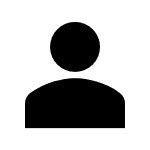 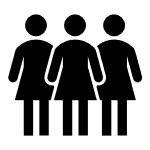 Startmein/edein/esein/eihr/esein/eUnser/eeuer (m)eure (f)ihr/e(Plural)Ihr(formell)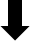 mein/eIhr(formell)Ihr(Plural)euer (m)eure (f)unser/esein/eihr/esein/e dein/emeine/e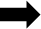 deine/esein/eihr/esein/eunser/eeuer (m)eure (f)ihr/e(Plural)Ihr/e(formell)mein/edein/esein/edein/emein/eIhr/e(formell)ihr/e(Plural)euer (m)eure (f)unser/esein/eihr/eihr/e(Plural)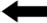 ihr/esein/eunser/eeuer (m)eure (f)ihr/e(Plural)Ihr(formell)mein/edein/esein/eihr/esein/eihr/eunser/edein/emein/eIhr/e(formell)ihr/e(Plural)euer (m)eure (f)unser/esein/e unser/eeuer (m)eure (f)ihr/e(Plural)Ihr/e(formell)mein/edein/esein/eihr/eeuer (m)eure (f)ZielMaterialAblaufAufgabe & ZielSpielfiguren1x Würfel (Zahlen)1x Würfel (Farben)SpielbrettJede*r Spieler*in darf 1x mit dem Zahlenwürfel würfeln und die Augenzahl vorgehendas Feld, auf dem man steht, entscheidet die Person (Besitzer*in)gelb = Singular (Ich, du, er, sie, es)orange = Plural (wir, ihr, sie, Sie formellAuf dem Feld angekommen wird 1x mit dem Farbwürfel gewürfelt Dieser entscheidet das Geschlecht oder Anzahl des „Besitzes“ Blau = Maskulin (der)Rot = Feminin (die)Grün = Neutral (das)lila = Plural (viele) (bei den anderen Farben nochmal würfeln)Bilde einen Satz mit:Das ist […]  Besitz im SingularoderDas sind […]  Besitz im PluralAufgabe: Bilde einen Satz aus dieser Kombination z.B. Feld sein/e + rot (feminin)„Das ist seine Tasche.“Für einen richtigen Satz gibt es einen PunktWer im Ziel am meisten Punkte gesammelt hat, hat gewonnen 